International Situations Project TranslationSelf-ConstrualTranslation provided by: Snežana Smederevac, University of Novi Sad, Novi SadPetar Čolović, University of Novi Sad, Novi SadDušanka Mitrović, University of Novi Sad, Novi SadMilan Oljača, University of Novi Sad, Novi SadReference for Self Construal:Vignoles, V. L., Owe, E., Becker, M., Smith, P. B., Easterbrook, M. J., Brown, R., ... & Lay, S. (2016). Beyond the ‘east–west’dichotomy: Global variation in cultural models of selfhood. Journal of Experimental Psychology: General, 145, 966.The International Situations Project is supported by the National Science Foundation under Grant No. BCS-1528131. Any opinions, findings, and conclusions or recommendations expressed in this material are those of the individual researchers and do not necessarily reflect the views of the National Science Foundation.International Situations ProjectUniversity of California, RiversideDavid Funder, Principal InvestigatorResearchers:  Gwendolyn Gardiner, Erica Baranski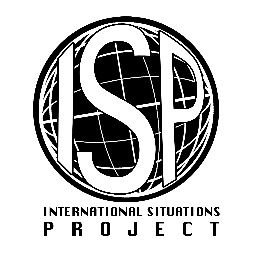 Original EnglishTranslation (Serbian)How well does each statement describe you?Koliko vas dobro opisuje svaki od sleldećih iskaza?doesn’t describe me at allUopšte me ne opisujedescribes me a littleOpisuje me u maloj meridescribes me moderatelyOpisuje me umerenodescribes me very wellOpisuje me veoma dobrodescribes me exactlyOpisuje me u potpunostiSelf-expression versus harmonySelf-expression versus harmonyYou prefer to express your thoughts and feelings openly, even if it may sometimes cause conflict. Više volite da otvoreno izrazite svoje misli i osećanja, čak i ako to ponekad može izazvati konflikt.You try to adapt to people around you, even if it means hiding your feelings.Trudite se da se prilagodite ljudima oko sebe, čak i ako to podrazumeva da prikrjete svoja osećanja.You prefer to preserve harmony in your relationships, even if this means not expressing your true feelings.Više volite da očuvate skladne odnose sa drugima, čak i ako to podrazumeva da ne izrazite svoja prava osećanja.You think it is good to express openly when you disagree with othersSmatrate da je dobro otvoreno izraziti svoje neslaganje s drugima.Self-interest versus commitment to othersSelf-interest versus commitment to othersYou protect your own interests, even if it might sometimes disrupt your family relationships.Štitite vlastite interese, čak i kada bi to moglo narušiti odnose u Vašoj porodici.You usually give priority to others, before yourself.Obično dajete prednost drugim ljudima, pre nego sebi.You look after the people close to you, even if it means putting your personal needs to one side.Brinete o bliskim osobama, čak i ako to znači da zanemarujete svoje lične potrebe.You value personal achievements more than good relations with the people close to you.Značajnija su Vam lična postignuća nego dobri odnosi sa bliskim osobama.You would sacrifice your personal interests for the benefit of your family.Žrtvovali biste lične interese za dobrobit Vaše porodice.Consistency versus variability Consistency versus variability You behave differently when you are with different people.Ponašate se različito kada ste sa različitim ljudima.You see yourself differently when you are with different people.U prisustvu različitih ljudi sebe vidite na različite načine.You see yourself the same way even in different social environments.Sebe vidite na isti način čak i u različitim socijalnim okruženjima.You behave in the same way even when you are with different people.Ponašate se na isti način čak i u prisustvu različitih ljudi.